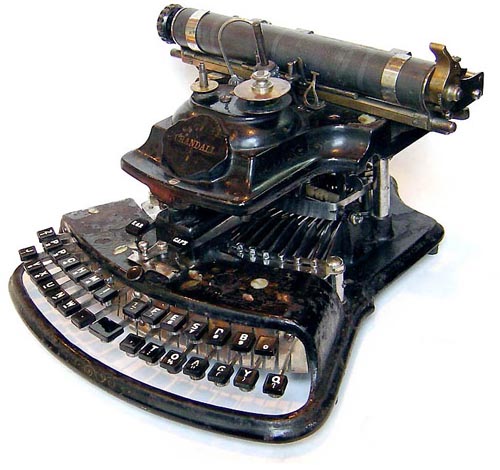 INVENTING OTHERNESS, DISSENT AND CONTROVERSYKeynote Speaker: Dr. Ali Behdad, University of California, Los Angeles Presenting research at Significations allows current Graduate Students the opportunity to share their research, engage in academic discussion of their work, and participate in the unique realm of academic conferences. Paper Topics:Significations Graduate Student Conference theme for 2018 is “Inventing Otherness, Dissent, and Controversy.” This conference invites submissions that question the essence of individuality, the process of “otherness” and contextualization of dissent and controversial topics. We also accept submissions that go beyond the conference theme. Due to the interdisciplinary nature of the conference, we welcome all fields of study. Some fields of interest include: Critical Theory, Philosophy, History, Linguistics, Cultural Studies, Pan-African American Studies, Native American Studies, Sociology, Psychology, and anything including the Natural and Social Sciences.Submission Guidelines:Papers must be between 8 and 10 pages in length, excluding Works Cited and endnotes. All papers must be in strict accordance with MLA 8 guidelines. Only electronic submissions significations.csula@gmail.com will be accepted. All submissions must be in .docx Microsoft Word. All submissions must include a cover sheet and a 250-word maximum abstract with a bolded one-sentence thesis statement (in a separate attachment). Cover sheets must state the following information: name, paper title, street address, email address, phone number, and institutional affiliation. All personal identifying information must be removed from the header and bodies of the paper for the submission process. One submission per student.All submissions will receive feedback from the reviewers. All accepted work will be collected in a Conference Proceedings book, sponsored by the CSULA English Department.Submission Deadline: February 28, 2018